Číslo prodávajícího:Číslo kupujícího: DOZPBRT-00820/2021KUPNÍ SMLOUVAuzavřená dle ustanovení § 2079 a násl. zák. č. 89/2012 Sb., občanský zákoník (dále jen „občanský zákoník“)Smluvní strany:Prodávající: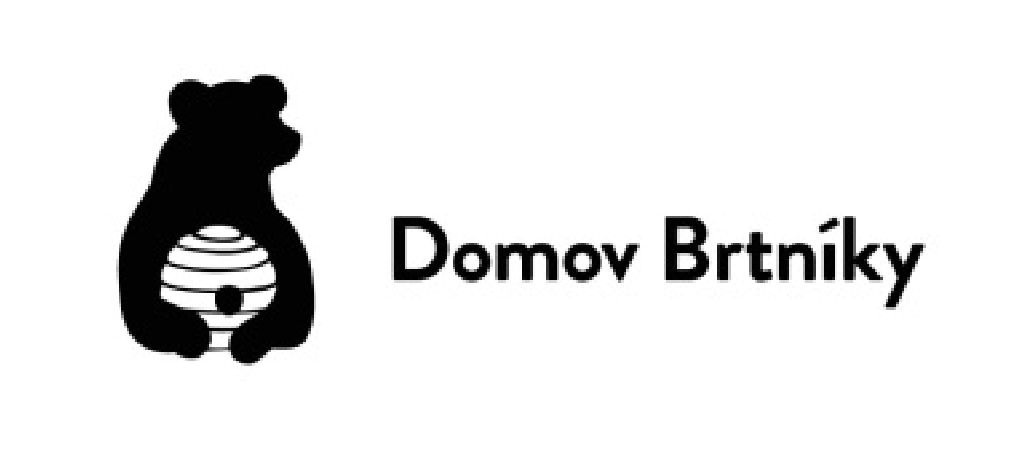 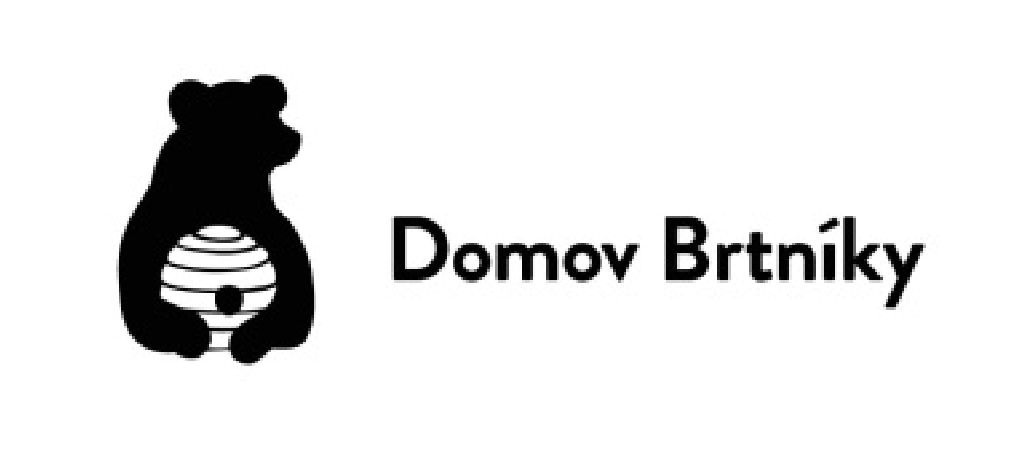 zapsaný v obchodním rejstříku vedeném u Krajského soudu v  Ostravě ,oddíl C , vložka 43096, (výpis z obchodního rejstříku  evidence prodávajícího tvoří přílohu č. 1 k této smlouvě).(dále jen „prodávající“)aKupující:                        uzavírají níže uvedeného dne, měsíce a roku tutoKUPNÍ SMLOUVU:I.Předmět smlouvy a koupěPředmětem této smlouvy je úprava práv a povinností smluvních stran při koupi respirátorů FFP2,  plnění veřejné zakázky „Nákup respirátorů FFP2“ (dále jako „předmět koupě“) za podmínek dále sjednaných v této smlouvě, popř. dalších dokumentech, na které se tato smlouva odkazuje.Přesná specifikace předmětu koupě: Respirátory FFP2 – 7.000 kusůSoučástí předmětu koupě je i příslušenství a doklady, které se k němu vztahují a jsou potřebné k jeho převzetí a užívání. Prodávající se zavazuje, že kupujícímu odevzdá předměty koupě včetně dokladů, které se k nim vztahují, a umožní mu nabýt vlastnické právo k němu, a kupující se zavazuje, že předmět koupě převezme a zaplatí prodávajícímu kupní cenu.Předměty koupě jsou určeny pro účely: ochrany zdraví zaměstnanců Domova Brtníky p.o.  II.Doba a místo plněníProdávající se zavazuje dodat předmět koupě do 10 dnů od podpisu smlouvy do sídla zadavatele.Místem dodání předmětů koupě je sídlo zadavatele - Brtníky čp. 119, PSČ 407 60  . III.Kupní cena a platební podmínkyKupní cena testů se ujednává dle cenové nabídky ve výši 10,- Kč /deset korun českých/ za kus, v celkové výši za 7.000 kusů 70.000,00 Kč /sedmdesáttisíc korun českých/ - respirátory nepodléhají DPH.  Kupní cena je ujednána dohodou smluvních stran. Kupní cena je stanovena jako nejvýše přípustné a nepřekročitelné a obsahují veškeré náklady spojené s realizací koupě. Sazba DPH se řídí příslušným právním předpisem. Prodávající není oprávněn žádat změnu kupní ceny ze žádného důvodu. Kupní cena bude zaplacena kupujícím na základě vystaveného daňového dokladu – faktury (dále i jako „faktura“), kterou je prodávající oprávněn vystavit až po odevzdání a převzetí předmětu koupě. Podkladem pro vystavení faktury je Protokol o odevzdání a převzetí předmětu koupě (dále i jako „Protokol“) stvrzený oběma smluvními stranami.Daňový doklad – faktura vystavená prodávajícím musí obsahovat kromě čísla smlouvy a lhůty splatnosti, která činí 10 dnů od doručení faktury kupujícímu, také náležitosti daňového dokladu stanovené příslušnými právními předpisy, zejména zákonem č. 235/2004 Sb. o dani z přidané hodnoty, ve znění pozdějších předpisů, a údaje dle § 435 občanského zákoníku, a bude kupujícímu doručen v listinné podobě, popř. výjimečně v elektronické podobě do datové schránky. V případě, že faktura nebude mít uvedené náležitosti, kupující není povinen fakturovanou částku uhradit a nedostává se do prodlení. Bez zbytečného odkladu, nejpozději ve lhůtě splatnosti, kupující fakturu vrátí zpět prodávajícímu k doplnění. Lhůta splatnosti počíná běžet od doručení daňového dokladu obsahujícího veškeré náležitosti.Úhrada kupní ceny bude provedena bezhotovostní formou převodem na bankovní účet prodávajícího. Obě smluvní strany se dohodly na tom, že peněžitý závazek je splněn dnem, kdy je částka odepsána z účtu kupujícího.Pro platby dle článku VI. této smlouvy platí přiměřeně platební podmínky jako pro vystavení a placení faktury.IV.Splnění závazku (dodání předmětu koupě)Přechod nebezpečí škody a vlastnické právo k předmětu koupěKe splnění závazku prodávajícího dojde odevzdáním předmětu koupě kupujícímu v místě plnění, převzetím kupujícím a potvrzením (podepsáním) Protokolu oběma smluvními stranami.Při přebírání předmětu koupě je kupující povinen předmět koupě prohlédnout nebo zařídit jeho prohlídku za účelem zjištění zjevných vad. V případě, že předmět koupě je dodáván v obvyklém originálním obalu, je kupující povinen předmět koupě prohlédnout podle možností co nejdříve po přechodu nebezpečí škody na předmětu koupě a taktéž je povinen se přesvědčit o jeho vlastnostech, kompletnosti a množství. Vlastnické právo a nebezpečí škody na předmětu koupě přechází z prodávajícího na kupujícího okamžikem odevzdání a převzetí předmětu koupě dle odst. 1. tohoto článku.Pokud předměty koupě obsahují jakékoliv vady, má kupující právo odmítnout jejich převzetí. Smluvní strany o tomto vyhotoví Zápis s uvedením vad, v rámci něhož má kupující právo na jejich výměnu. V.Odpovědnost prodávajícího za vady a jakostPředmět koupě má vady, neodpovídá-li smlouvě.Prodávající odpovídá za vady, jež má předmět koupě v době jeho předání.Kupující je oprávněn zadržet kupní cenu nebo její část ve výši odpovídající odhadem přiměřeně právu kupujícího na slevu z kupní ceny z důvodu vadného plnění. Nedostává se tak do prodlení se splněním svého závazku zaplatit kupní cenu ohledně zadržované kupní ceny nebo její části.Prodávající poskytuje kupujícímu záruku za jakost, že předmět koupě bude po dobu záruční doby způsobilý pro použití ke smluvenému účelu nebo že si zachová obvyklé vlastnosti. Záruční doba činí 24 měsíců  ode dne převzetí bezvadného předmětu koupě. Smluvní strany se dohodly na tom, že po tutéž dobu odpovídá prodávající za vady předmětu koupě existující v době jeho převzetí kupujícím. Vady předmětu koupě existující v době jeho převzetí kupujícím a vady, na něž se vztahuje záruka za jakost, je kupující povinen uplatnit bez zbytečného odkladu u prodávajícího písemnou formou (dále jako „reklamace“). V reklamaci je kupující povinen vady popsat, popřípadě uvést, jak se projevují. Je-li vadné plnění podstatným porušením smlouvy ve smyslu § 2002 odst.1věty druhé občanského zákoníku má kupující vůči prodávajícímu podle své volby tato práva z odpovědnosti za vady a za jakost : právo na bezplatné odstranění reklamovaných vad dodáním nového předmětu koupě bez vady, pokud předmět koupě vykazuje podstatné vady bránící v užívání,právo odstoupit od smlouvy.Kupující sdělí prodávajícímu, jaké právo si zvolil, při uplatnění vad, nebo bez zbytečného odkladu po uplatnění vad. Provedenou volbu nemůže kupující změnit bez souhlasu prodávajícího; to neplatí, žádal-li kupující opravu vady, která se ukáže jako neopravitelná. V případě, že se strany nedohodnou na termínu odstranění vad dodáním nového předmětu koupě nebo opravou předmětu koupě platí, že prodávající je povinen vady odstranit nejpozději do 10 dnů.Je-li vadné plnění nepodstatným porušením smlouvy nebo pokud kupující volbu práva dle odst. 6 tohoto článku neprovede včas, má kupující vůči prodávajícímu tato práva z odpovědnosti za vady a za jakost:právo na bezplatné odstranění reklamovaných vad.					VI.Porušení smluvních povinnostíSmluvní strany se dohodly na následujících sankcích za porušení smluvních povinností:prodávající se zavazuje zaplatit kupujícímu za každý den překročení sjednané doby odstranění vady smluvní pokutu ve výši  0,5 % z ceny vadného zbožísmluvní strany se zavazují zaplatit druhé straně za každý den překročení sjednaného termínu splatnosti kteréhokoliv peněžitého závazku úrok z prodlení ve výši 0,5 % z neuhrazené částky do jejího zaplacení.Kupující má právo na náhradu škody vzniklou z porušení povinnosti, ke kterému se vztahuje smluvní pokuta. Náhrada škody zahrnuje skutečnou škodu a ušlý zisk.VII.Závěrečná ustanoveníKupující tímto potvrzuje, že o uzavření této smlouvy rozhodla Mgr.IlonaTrojanová, ředitelka p.o.Pokud v této smlouvě není stanoveno jinak, řídí se právní vztahy z ní vyplývající příslušnými ustanoveními občanského zákoníku.Tuto smlouvu lze měnit či doplňovat pouze po dohodě smluvních stran formou písemných a číslovaných dodatků. Tato smlouva je vyhotovena v 3 paré s platností originálu, přičemž kupující  obdrží  2 vyhotovení a prodávající 1 vyhotovení.Tato smlouva nabývá platnosti a účinnosti dnem jejího uzavření. Tato smlouva bude v úplném znění uveřejněna prostřednictvím registru smluv postupem dle zákona č. 340/2015 Sb. Smluvní strany se dohodly na tom, že uveřejnění v registru smluv provede kupující, který zároveň zajistí, aby informace o uveřejnění této smlouvy byla zaslána prodávajícímu na e-mail………….. nebo do datové schránky ……………….VIII.Podpisy smluvních stranProdávající i kupující shodně prohlašují, že si tuto smlouvu před jejím podpisem přečetli, že byla uzavřena po vzájemném projednání podle jejich pravé a svobodné vůle, určitě, vážně a srozumitelně, bez zneužití tísně, nezkušenosti, rozumové slabosti, rozrušení nebo lehkomyslnosti druhé strany, na důkaz čehož připojují své podpisy.V                 dne : 25.02.2021	V Brtníkách dne ………………..Přílohy:Příloha č. 1 – Kopie výpisu z obchodního rejstříku prodávajícíhoNázev: BONNO GASTRO SERVIS s.r.o.Název: BONNO GASTRO SERVIS s.r.o.Sídlo: Husova tř. 526/30, České Budějovice 2,        .         370 05 České Budějovice Sídlo: Husova tř. 526/30, České Budějovice 2,        .         370 05 České Budějovice Zastoupená: Michal Malát, jednatel společnostiMichal Malát, jednatel společnostiIČ: 260 58 103260 58 103DIČ:Bank. spojení:Bank číslo účtu:Zástupce pro věcná jednání: Mgr.Michal Malát Mgr.Michal MalátE-mail/telefon:m.malat@bonno.czm.malat@bonno.czNázev : Domov Brtníky, příspěvková organizaceNázev : Domov Brtníky, příspěvková organizaceSídlo: Brtníky čp. 119,  PSČ 407 60Zastoupený: Mgr.Ilonou Trojanovou, ředitelkou  Mgr.Ilonou Trojanovou, ředitelkou  IČ: 472 74 484472 74 484DIČ:Bank. spojení:  Číslo účtu: Komerční banka, a.s.123 - 253 551 02 17/0100                            Komerční banka, a.s.123 - 253 551 02 17/0100                            Zástupce pro věcná jednání: Luboš CharvátLuboš CharvátE-mail/telefon: charvat@dozpbrtniky.cz, 736 765 247E-mail/telefon: charvat@dozpbrtniky.cz, 736 765 247E-mail/telefon: charvat@dozpbrtniky.cz, 736 765 247(dále jen „kupující“)(dále jen „kupující“)(dále jen „kupující“)…………………………………………….………………………………………………ProdávajícíKupující